https://www.mass.gov/orgs/massachusetts-commission-on-lgbtq-youth AGENDAExecutive Committee MeetingWednesday March 23, 2022 @ 6:00 pmPursuant to Chapter 20 of the Acts of 2021, this meeting will be conducted via remote participation.Register here to receive a personal link to join the Zoom meeting or to automatically join if the meeting has begun: https://us02web.zoom.us/meeting/register/tZYkc-uupzktHdH3p8k6H6HhOUTM_D3Ax_QU -----------------------------------------------------------------------------------------------------ROUTINES: 									6:00 pmLand Acknowledgement							Craig	Introductions & Ice Breaker						KimmRemarks from Commission MembersRemarks from the PublicApproval of meeting minutes2/23/22 Executive Committee Meeting VOTE3/2/22 ED Search Committee Meeting VOTEREPORTS:									6:30 pmRegular ReportsExecutive Director							Craig and RogerTransition plan for new EDStatement and 3/31/22 Transgender Day of Visibility EventFY23 Budget Request Letters to SWM and HWM		Safe Schools Program Manager 					Kimm and EvProgram Manager							MollyFY22 Budget Variance ReportFY22 Budget Amendment (if needed) VOTE		Other Reports			Sex Work Research 							RaynaRacial Justice Committee						NoemiNEW BUSINESS: 								7:15 pmAnnual Membership RetreatOther - to the extent permitted by lawOLD BUSINESS:								7:15 pmAnnual Report Release & New Member Swearing-In CeremonyLast year’s reportIn person physical work spaces for staff (DPH, DESE, JRI)Open Meeting Law In-Person Quorum required after 7/15/22Other - to the extent permitted by lawADJOURNMENT 								8:00 pmAll meetings, with the exception of Special Meetings for Executive Session, are open to the public.The items listed are those reasonably anticipated by the Chair to be discussed at the meeting. Not all items may in fact be discussed and other items not listed may also be brought up for discussion to the extent permitted by law. Meetings may be recorded for live stream and/or future posting to our website.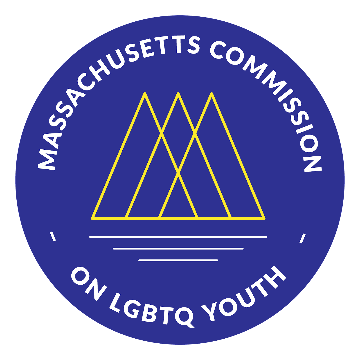 
Massachusetts Commission on LGBTQ Youth“Working for a Commonwealth where all youth thrive”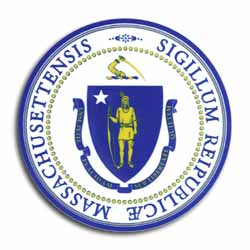 